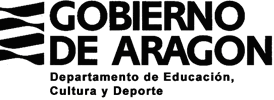 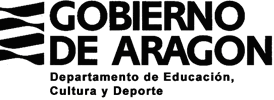 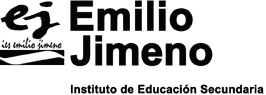            IMPRESO DE RENUNCIA A MÓDULOS DE FORMACIÓN PROFESIONALSOLICITA LA RENUNCIA A LOS SIGUIENTES MÓDULOS(Art. 4 Orden de 26 de octubre de 2009. BOA 18/11/09)Para la convocatoria oficial de _________________   Adjunto los siguientes documentos:  (A cumplimentar en caso de obligaciones de tipo personal o familiar)DECLARACIÓN DEL ALUMNO  sobre los motivos familiares o personales que le impiden continuar sus estudios Sra. Directora del IES  Emilio Jimeno de Calatayud  (Zaragoza)Apellidos y nombre:Apellidos y nombre:Apellidos y nombre:Apellidos y nombre:D.N.I.:Domicilio:Domicilio:Localidad:Localidad:Localidad:Provincia:C.P.:C.P.:Teléfono:Teléfono:Mail:Mail:Mail:Mail:Mail:Mail:Mail:Matriculado en el ciclo formativo:Matriculado en el ciclo formativo:Matriculado en el ciclo formativo:Matriculado en el ciclo formativo:Matriculado en el ciclo formativo:Curso:Curso:MÓDULO:MÓDULO:MÓDULO:MÓDULO:MÓDULO:MÓDULO:Desea renunciar a el/los módulo(s) indicado(s) por la siguiente causa:Desea renunciar a el/los módulo(s) indicado(s) por la siguiente causa:Desea renunciar a el/los módulo(s) indicado(s) por la siguiente causa:Enfermedad prolongada Incorporación a puesto de trabajoObligaciones personales/familiares que le impiden seguir los estudiosEnfermedad prolongadaInforme médicoIncorporación a puesto de trabajoCertificado de empresa  Contrato de trabajoObligaciones de tipo personal/familiar   Declaración del alumno siguienteEn ________________, a__________ ____________ de _____En ________________, a__________ ____________ de _____En ________________, a__________ ____________ de _____Firma del alumno/a